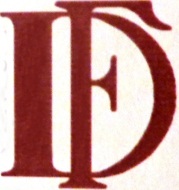 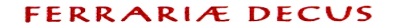 Associazione per la Tutela del Patrimonio Storico e  Artistico di Ferrara e della sua ProvinciaSede: via G. Mentessi, 4 – 44121 Ferrara   Tel. 0532 767436        C.F.: 93004460387e-mail :info@ferrariaedecus.it   pec: ferrariaedecus@pec.it              www.ferrariaedecus.itFerrara, 12 giugno Carissimi Soci e Socie,vi invitiamo giovedì 17 giugno 2021, alle ore 17.00, alla conferenza di Cecilia Vicentini dal titolo Marte e Venere di Paolo Veronese, a Ferrara.Cecilia Vicentini, ricercatrice di Storia dell’arte moderna presso l’Università E-Campus, docente a contratto presso l’Università degli Studi di Ferrara, illustrerà il dipinto di Paolo Veronese Marte, Venere con Cupido e un cavallo proveniente dalla Galleria Sabauda dei Musei Reali di Torino protagonista dell’esposizione Guardami! Sono una storia….attualmente in corso presso la Pinacoteca Nazionale di Ferrara, organizzata dalle Gallerie Estensi in collaborazione con il Laboratorio DiDiArt del Dipartimento di Studi Umanistici dell’Università di Ferrara.Decimo appuntamento del ciclo “Di opere e di storie” organizzato dalla Ferrariae Decus, la conferenza si terrà come di consueto su Google Meet. Il link da utilizzare è il seguente:meet.google.com/agb-zrvu-rgkVi auguriamo buona partecipazioneIl Presidente(arch. Michele Pastore)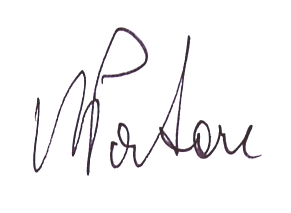 